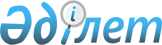 Об утверждении бюджета Айыртауского района на 2023-2025 годыРешение Айыртауского районного маслихата Северо-Казахстанской области от 27 декабря 2022 года № 7-23-1
      Сноска. Вводится в действие с 01.01.2023 в соответствии с пунктом 13 настоящего решения.
      В соответствии с пунктом 2 статьи 9, статьей 75 Бюджетного кодекса Республики Казахстан, подпунктом 1) пункта 1 статьи 6 Закона Республики Казахстан "О местном государственном управлении и самоуправлении в Республике Казахстан", Айыртауский районный маслихат РЕШИЛ:
      1. Утвердить бюджет Айыртауского района на 2023-2025 годы согласно приложениям 1, 2 и 3 к настоящему решению соответственно, в том числе на 2023 год в следующих объемах:
      1) доходы – 6 809 606,5 тысяч тенге:
      налоговые поступления – 1 541 061,7 тысяч тенге;
      неналоговые поступления – 35 622,9 тысяч тенге;
      поступления от продажи основного капитала – 16 832,0 тысяч тенге;
      поступления трансфертов – 5 216 089,9 тысяч тенге;
      2) затраты – 6 950 937,3 тысяч тенге;
      3) чистое бюджетное кредитование – 44 256,0 тысяч тенге:
      бюджетные кредиты – 147 640,0 тысяч тенге;
      погашение бюджетных кредитов – 103 384,0 тысяч тенге;
      4) сальдо по операциям с финансовыми активами – 0 тысяч тенге:
      приобретение финансовых активов – 0 тысяч тенге;
      поступления от продажи финансовых активов государства – 0 тысяч тенге;
      5) дефицит (профицит) бюджета – -185 586,8 тысяч тенге;
      6) финансирование дефицита (использование профицита) бюджета – 185 586,8 тысяч тенге:
      поступление займов – 147 640,0 тысяч тенге;
      погашение займов – 103 384,0 тысяч тенге;
      используемые остатки бюджетных средств – 141 330,8 тысяч тенге.
      Сноска. Пункт 1 в редакции решения Айыртауского районного маслихата Северо-Казахстанской области от 17.01.2023 № 7-24-5 (вводится в действие с 01.01.2023); от 12.05.2023 № 8-3-1 (вводится в действие с 01.01.2023); от 18.07.2023 № 8-6-1 (вводится в действие с 01.01.2023); от 18.07.2023 № 8-6-1 (вводится в действие с 01.01.2023); от 22.08.2023 № 8-7-1 (вводится в действие с 01.01.2023); от 06.10.2023 № 8-8-1 (вводится в действие с 01.01.2023); от 20.11.2023 № 8-9-1 (вводится в действие с 01.01.2023).


      2. Установить, что доходы бюджета района на 2023 год формируются в соответствии с Бюджетным кодексом Республики Казахстан за счет следующих налоговых поступлений:
      1) индивидуальный подоходный налог по нормативам распределения доходов, установленным областным маслихатом, за исключением индивидуального подоходного налога по доходам, подлежащими обложению самостоятельно физическими лицами, у которых на территории города районного значения, села, поселка расположено заявленное при постановке на регистрационный учет в органе государственных доходов:
      место нахождения – для индивидуального предпринимателя, частного нотариуса, частного судебного исполнителя, адвоката, профессионального медиатора;
      место жительства – для остальных физических лиц;
      1-1) индивидуальный подоходный налог с физических лиц, уплативших единый совокупный платеж в соответствии с законами Республики Казахстан, по нормативам распределения доходов, установленным областным маслихатом;
      1-2) корпоративный подоходный налог по нормативам распределения доходов, установленным областным маслихатом в размере не менее пятидесяти процентов от поступивших налоговых отчислений, за исключением поступлений от субъектов крупного предпринимательства по перечню, утверждаемому центральным уполномоченным органом по государственному планированию совместно с центральным уполномоченным органом по исполнению бюджета, и поступлений от организаций нефтяного сектора;
       2) социальный налог по нормативам распределения доходов, установленным областным маслихатом;
      3) налог на имущество физических и юридических лиц, индивидуальных предпринимателей, за исключением налога на имущество физических лиц по объектам обложения данным налогом, находящимся на территории города районного значения, села, поселка, сельского округа;
      4) земельный налог, за исключением земельного налога на земли населенных пунктов с физических и юридических лиц на земельные участки, находящиеся на территории города районного значения, села, поселка; 
      5) налог на транспортные средства, за исключением налога на транспортные средства:
       с физических лиц, место жительства которых находится на территории города районного значения, села, поселка;
      с юридических лиц, место нахождения которых, указываемое в их учредительных документах, располагается на территории города районного значения, села, поселка;
      6) акцизы на:
      все виды спирта, произведенные на территории Республики Казахстан;
      алкогольную продукцию, произведенную на территории Республики Казахстан;
      пиво с объемным содержанием этилового спирта не более 0,5 процента, произведенное на территории Республики Казахстан;
      табачные изделия, произведенные на территории Республики Казахстан;
       легковые автомобили (кроме автомобилей с ручным управлением или адаптером ручного управления, специально предназначенных для лиц с инвалидностью), произведенные на территории Республики Казахстан;
      бензин (за исключением авиационного) и дизельное топливо;
      7) плата за пользование земельными участками, за исключением земельных участков, находящихся на территории города районного значения, села, поселка;
      8) лицензионный сбор за право занятия отдельными видами деятельности (сбор за выдачу лицензий на занятие отдельными видами деятельности);
      8-1) плата за пользование лицензиями на занятие отдельными видами деятельности;
      9) сбор за государственную (учетную) регистрацию юридических лиц, их филиалов и представительств, за исключением коммерческих организаций, а также их перерегистрацию;
      10) сбор за государственную регистрацию транспортных средств, а также их перерегистрацию;
      11) сбор за государственную регистрацию залога движимого имущества и ипотеки судна, а также государственную регистрацию безотзывного полномочия на дерегистрацию и вывоз воздушного судна;
      12) плата за размещение наружной (визуальной) рекламы на открытом пространстве за пределами помещений в городе областного значения, в полосе отвода автомобильных дорог общего пользования, проходящих через территорию города областного значения;
      13) государственная пошлина, кроме консульского сбора и государственных пошлин, зачисляемых в республиканский бюджет.
      3. Установить, что доходы бюджета района формируются за счет следующих неналоговых поступлений:
      1) доходы от коммунальной собственности:
      поступления части чистого дохода коммунальных государственных предприятий, созданных по решению акимата района (города областного значения);
      дивиденды на государственные пакеты акций, находящиеся в коммунальной собственности района (города областного значения);
      доходы на доли участия в юридических лицах, находящиеся в коммунальной собственности района (города областного значения);
      доходы от аренды имущества коммунальной собственности района (города областного значения), за исключением доходов от аренды имущества коммунальной собственности района (города областного значения), находящегося в управлении акимов города районного значения, села, поселка, сельского округа;
      вознаграждения по кредитам, выданным из районного (города областного значения) бюджета;
      другие доходы от коммунальной собственности района (города областного значения);
      2) поступления от реализации товаров (работ, услуг) государственными учреждениями, финансируемыми из районного (города областного значения) бюджета;
      3) поступления денег от проведения государственных закупок, организуемых государственными учреждениями, финансируемыми из районного (города областного значения) бюджета;
      4) штрафы, налагаемые государственными учреждениями, финансируемыми из районного (города областного значения) бюджета, за исключением штрафов, налагаемых акимами городов районного значения, сел, поселков, сельских округов;
      4-1) отчисления недропользователей на социально-экономическое развитие региона и развитие его инфраструктуры по нормативам распределения доходов, установленным областным маслихатом;
      4-2) туристские взносы для иностранцев;
      5) другие неналоговые поступления в районный (города областного значения) бюджет.
      4. Установить, что доходы бюджета района формируются за счет поступлений от продажи основного капитала:
      1) деньги от продажи государственного имущества, закрепленного за государственными учреждениями, финансируемыми из районного (города областного значения) бюджета;
      2) поступления от продажи земельных участков, за исключением поступлений от продажи земельных участков сельскохозяйственного назначения или находящихся на территории города районного значения, села, поселка;
      3) плата за продажу права аренды земельных участков, за исключением земельных участков, находящихся на территории города районного значения, села, поселка. 
      5. Установить, что в бюджет района зачисляются поступления от погашения выданных из районного (города областного значения) бюджета кредитов, продажи финансовых активов государства, находящихся в коммунальной собственности района (города областного значения), займов местного исполнительного органа района (города областного значения).
      6. Предусмотреть бюджетные субвенции, передаваемые из областного бюджета в районный бюджет на 2023 год в сумме 1 214 656,0 тысяч тенге.
      7. Учесть в бюджете района на 2023 год целевые трансферты из республиканского бюджета и из Национального фонда Республики Казахстан. Распределение указанных целевых трансфертов из республиканского бюджета и из Национального фонда Республики Казахстан определяется постановлением акимата Айыртауского района Северо-Казахстанской области "О реализации решения Айыртауского районного маслихата "Об утверждении бюджета Айыртауского района на 2023-2025 годы".
      Сноска. Пункт 7 в редакции решения Айыртауского районного маслихата Северо-Казахстанской области от 12.05.2023 № 8-3-1 (вводится в действие с 01.01.2023).


      8. Учесть в бюджете района на 2023 год бюджетные кредиты из республиканского бюджета для реализации мер социальной поддержки специалистов.
      Распределение сумм бюджетных кредитов определяется постановлением акимата Айыртауского района Северо-Казахстанской области "О реализации решения Айыртауского районного маслихата "Об утверждении бюджета Айыртауского района на 2023-2025 годы".
      9. Учесть в бюджете района на 2023 год целевые трансферты из областного бюджета.
      Распределение указанных целевых трансфертов из областного бюджета определяется постановлением акимата Айыртауского района Северо-Казахстанской области "О реализации решения Айыртауского районного маслихата "Об утверждении бюджета Айыртауского района на 2023-2025 годы".
      10. Установить бюджетные субвенции, передаваемые из районного бюджета бюджетам сельских округов на 2023 год в сумме 406 751,0 тысяч тенге, в том числе: 
      Антоновскому сельскому округу – 33 303,0 тысяч тенге;
      Арыкбалыкскому сельскому округу – 36 020,0 тысяч тенге;
      Володарскому сельскому округу – 24 977,0 тысяч тенге;
      Гусаковскому сельскому округу – 29 164,0 тысяч тенге;
      Елецкому сельскому округу – 19 029,0 тысяч тенге;
      Имантаускому сельскому округу – 33 615,0 тысяч тенге;
      Казанскому сельскому округу – 26 372,0 тысяч тенге;
      Камсактинскому сельскому округу – 34 160,0 тысяч тенге;
      Каратальскому сельскому округу – 28 030,0 тысяч тенге;
      Константиновскому сельскому округу – 27 388,0 тысяч тенге;
      Лобановскому сельскому округу – 29 809,0 тысяч тенге; 
      Нижнебурлукскому сельскому округу – 21 288,0 тысяч тенге;
      Сырымбетскому сельскому округу – 30 801,0 тысяч тенге;
      Украинскому сельскому округу – 32 795,0 тысяч тенге.
      11. Предусмотреть в районном бюджете на 2023 год целевые трансферты бюджетам сельских округов.
      Распределение указанных целевых трансфертов определяется постановлением акимата Айыртауского района Северо-Казахстанской области "О реализации решения Айыртауского районного маслихата "Об утверждении бюджета Айыртауского района на 2023-2025 годы".
      12. Утвердить резерв местного исполнительного органа Айыртауского района на 2023 год в сумме 18 345,2 тысяч тенге.
      Сноска. Пункт 12 в редакции решения Айыртауского районного маслихата Северо-Казахстанской области от 06.10.2023 № 8-8-1 (вводится в действие с 01.01.2023).


      12-1. Предусмотреть в бюджете района расходы за счет свободных остатков бюджетных средств, сложившихся по состоянию на 1 января 2023 года и возврата неиспользованных (недоиспользованных) в 2022 году целевых трансфертов и кредитов из республиканского и областного бюджетов согласно приложения 4.
      Сноска. Решение дополнено пунктом 12-1 в соответствии с решением Айыртауского районного маслихата Северо-Казахстанской области от 17.01.2023 № 7-24-5 (вводится в действие с 01.01.2023).


      13. Настоящее решение вводится в действие с 1 января 2023 года.  Бюджет Айыртауского района на 2023 год
      Сноска. Приложение 1 в редакции решения Айыртауского районного маслихата Северо-Казахстанской области от 17.01.2023 № 7-24-5 (вводится в действие с 01.01.2023); от 12.05.2023 № 8-3-1 (вводится в действие с 01.01.2023); от 18.07.2023 № 8-6-1 (вводится в действие с 01.01.2023); от 18.07.2023 № 8-6-1 (вводится в действие с 01.01.2023); от 22.08.2023 № 8-7-1 (вводится в действие с 01.01.2023); от 06.10.2023 № 8-8-1 (вводится в действие с 01.01.2023); от 20.11.2023 № 8-9-1 (вводится в действие с 01.01.2023). Бюджет Айыртауского района на 2024 год  Бюджет Айыртауского района на 2025 год Расходы районного бюджета за счет свободных остатков бюджетных средств, сложившихся по состоянию на 1 января 2023 года и возврата неиспользованных (недоиспользованных) в 2022 году целевых трансфертов и кредитов из республиканского и областного бюджетов
      Сноска. Решение дополнено приложением 4 в соответствии с решением Айыртауского районного маслихата Северо-Казахстанской области от 17.01.2023 № 7-24-5 (вводится в действие с 01.01.2023); в редакции решения Айыртауского районного маслихата Северо-Казахстанской области от 12.05.2023 № 8-3-1 (вводится в действие с 01.01.2023).
      Доходы:
					© 2012. РГП на ПХВ «Институт законодательства и правовой информации Республики Казахстан» Министерства юстиции Республики Казахстан
				
      Секретарь Айыртауского районного маслихатаСеверо-Казахстанской области 

Г. Абулкаирова
Приложение 1к решению Айыртаускогорайонного маслихатаот 27 декабря 2022 года № 7-23-1
Категория
Категория
Категория
Наименование
Сумма, тысяч тенге
Класс
Класс
Наименование
Сумма, тысяч тенге
Подкласс
Наименование
Сумма, тысяч тенге
1
2
3
4
5
1) Доходы
6 809 606,5
1
Налоговые поступления
1 541 061,7
01
Подоходный налог
182 234,7
1
Корпоративный подоходный налог
164 534,7
2
Индивидуальный подоходный налог
17 700,0
03
Социальный налог
856 318,0
1
Социальный налог 
856 318,0
04
Налоги на собственность
196 304,0
1
Налоги на имущество
191 604,0
4
Налог на транспортные средства
4 700,0
5
Единый земельный налог
0,0
05
Внутренние налоги на товары, работы и услуги
279 258,0
2
Акцизы
4 091,0
3
Поступления за использование природных и других ресурсов
261 109,0
4
Сборы за ведение предпринимательской и профессиональной деятельности
14 058,0
08
Обязательные платежи, взимаемые за совершение юридически значимых действий и (или) выдачу документов уполномоченными на то государственными органами или должностными лицами
26 947,0
1
Государственная пошлина 
26 947,0
2
Неналоговые поступления
35 622,9
01
Доходы от государственной собственности
10 428,0
5
Доходы от аренды имущества, находящегося в государственной собственности
6 050,0
7
Вознаграждения по кредитам, выданным из государственного бюджета 
60,0
9
Прочие доходы от государственной собственности
4 318,0
04
Штрафы, пени, санкции, взыскания, налагаемые государственными учреждениями, финансируемыми из государственного бюджета, а также содержащимися и финансируемыми из бюджета (сметы расходов) Национального Банка Республики Казахстан
470,0
1
Штрафы, пени, санкции, взыскания, налагаемые государственными учреждениями, финансируемыми из государственного бюджета, а также содержащимися и финансируемыми из бюджета (сметы расходов) Национального Банка Республики Казахстан, за исключением поступлений от организаций нефтяного сектора, в Фонд компенсации потерпевшим, Фонд поддержки инфраструктуры образования и Специальный государственный фонд
470,0
06
Прочие неналоговые поступления
24 724,9
1
Прочие неналоговые поступления
24 724,9
3
Поступления от продажи основного капитала
16 832,0
01
Продажа государственного имущества, закрепленного за государственными учреждениями
14 424,0
1
Продажа государственного имущества, закрепленного за государственными учреждениями
14 424,0
03
Продажа земли и нематериальных активов
2 408,0
1
Продажа земли
2 408,0
4
Поступления трансфертов
5 216 089,9
01
Трансферты из нижестоящих органов государственного управления
1 048,0
3
Трансферты из бюджетов городов районного значения, сел, поселков, сельских округов
1 048,0
02
Трансферты из вышестоящих органов государственного управления
5 215 041,9
2
Трансферты из областного бюджета
5 215 041,9
Функциональная группа 
Функциональная группа 
Функциональная группа 
Наименование
Сумма, тысяч тенге
Администратор бюджетных программ 
Администратор бюджетных программ 
Наименование
Сумма, тысяч тенге
Программа
Наименование
Сумма, тысяч тенге
1
2
3
4
5 
2) Затраты
6 950 937,3
01
Государственные услуги общего характера
1 249 464,2
112
Аппарат маслихата района (города областного значения)
44 056,0
001
Услуги по обеспечению деятельности маслихата района (города областного значения)
44 056,0
122
Аппарат акима района (города областного значения)
250 150,2
001
Услуги по обеспечению деятельности акима района (города областного значения)
246 346,2
003
Капитальные расходы государственного органа
3 804,0
459
Отдел экономики и финансов района (города областного значения)
144 052,5
001
Услуги по реализации государственной политики в области формирования и развития экономической политики, государственного планирования, исполнения бюджета и управления коммунальной собственностью района (города областного значения)
73 037,3
003
Проведение оценки имущества в целях налогообложения
2 303,6
010
Приватизация, управление коммунальным имуществом, постприватизационная деятельность и регулирование споров, связанных с этим 
900,0
015
Капитальные расходы государственного органа
10 051,8
028
Приобретение имущества в коммунальную собственность
113
Целевые текущие трансферты нижестоящим бюджетам
17 581,2
482
Отдел предпринимательства и туризма района (города областного значения)
31 105,0
001
Услуги по реализации государственной политики на местном уровне в области развития предпринимательства и туризма
31 105,0
495
Отдел архитектуры, строительства, жилищно-коммунального хозяйства, пассажирского транспорта и автомобильных дорог района (города областного значения)
780 100,5
001
Услуги по реализации государственной политики на местном уровне в области архитектуры, строительства, жилищно-коммунального хозяйства, пассажирского транспорта и автомобильных дорог
82 012,6
003
Капитальные расходы государственного органа
2 000,0
113
Целевые текущие трансферты нижестоящим бюджетам
696 087,9
02
Оборона
59 407,8
122
Аппарат акима района (города областного значения)
59 407,8
005
Мероприятия в рамках исполнения всеобщей воинской обязанности
21 107,2
006
Предупреждение и ликвидация чрезвычайных ситуаций масштаба района (города областного значения)
16 221,1
007
Мероприятия по профилактике и тушению степных пожаров районного (городского) масштаба, а также пожаров в населенных пунктах, в которых не созданы органы государственной противопожарной службы
22 079,5
03
Общественный порядок, безопасность, правовая, судебная, уголовно -исполнительная деятельность
7 667,8
495
Отдел архитектуры, строительства, жилищно-коммунального хозяйства, пассажирского транспорта и автомобильных дорог района (города областного значения)
7 667,8
019
Обеспечение безопасности дорожного движения в населенных пунктах
7 667,8
06
Социальная помощь и социальное обеспечение
663 641,7
451
Отдел занятости и социальных программ района (города областного значения)
663 641,7
001
Услуги по реализации государственной политики на местном уровне в области обеспечения занятости и реализации социальных программ для населения
56 105,8
002
Программа занятости
87 663,5
004
Оказание социальной помощи на приобретение топлива специалистам здравоохранения, образования, социального обеспечения, культуры, спорта и ветеринарии в сельской местности в соответствии с законодательством Республики Казахстан
10 398,3
005
Государственная адресная социальная помощь
93 721,0
006
Оказание жилищной помощи
119,0
007
Социальная помощь отдельным категориям нуждающихся граждан по решениям местных представительных органов
60 719,0
010
Материальное обеспечение детей с инвалидностью, воспитывающихся и обучающихся на дому
948,0
011
Оплата услуг по зачислению, выплате и доставке пособий и других социальных выплат
1 600,0
014
Оказание социальной помощи нуждающимся гражданам на дому
162 501,0
017
Обеспечение нуждающихся лиц с инвалидностью протезно-ортопедическими, сурдотехническими и тифлотехническими средствами, специальными средствами передвижения, обязательными гигиеническими средствами, а также предоставление услуг санаторно-курортного лечения, специалиста жестового языка, индивидуальных помощников в соответствии с индивидуальной программой реабилитации лица с инвалидностью
110 011,0
021
Капитальные расходы государственного органа
9 550,2
023
Обеспечение деятельности центров занятости населения
55 113,1
026
Субсидирование затрат работодателя на создание специальных рабочих мест для трудоустройства лиц с инвалидностью
0,0
054
Размещение государственного социального заказа в неправительственных организациях
83,4
061
Cодействие добровольному переселению лиц для повышения мобильности рабочей силы
15 108,4
062
Развитие системы квалификаций
0,0
07
Жилищно-коммунальное хозяйство
1 120 280,3
495
Отдел архитектуры, строительства, жилищно-коммунального хозяйства, пассажирского транспорта и автомобильных дорог района (города областного значения)
1 120 280,3
008
Организация сохранения государственного жилищного фонда
37 462,2
016
Функционирование системы водоснабжения и водоотведения
36 289,7
026
Организация эксплуатации тепловых сетей, находящихся в коммунальной собственности районов (городов областного значения)
559 829,8
058
Развитие системы водоснабжения и водоотведения в сельских населенных пунктах
315 498,6
098
Приобретение жилья коммунального жилищного фонда
171 200,0
08
Культура, спорт, туризм и информационное пространство
545 481,6
465
Отдел физической культуры и спорта района (города областного значения)
30 400,6
001
Услуги по реализации государственной политики на местном уровне в сфере физической культуры и спорта
19 900,6
006
Проведение спортивных соревнований на районном (города областного значения) уровне
1 769,3
007
Подготовка и участие членов сборных команд района (города областного значения) по различным видам спорта на областных спортивных соревнованиях
8 730,7
478
Отдел внутренней политики, культуры и развития языков района (города областного значения)
382 684,7
001
Услуги по реализации государственной политики на местном уровне в области информации, укрепления государственности и формирования социального оптимизма граждан, развития языков и культуры
43 555,2
004
Реализация мероприятий в сфере молодежной политики
12 976,2
005
Услуги по проведению государственной информационной политики
12 000,0
007
Функционирование районных (городских) библиотек
107 451,0
008
Развитие государственного языка и других языков народа Казахстана
577,3
009
Поддержка культурно-досуговой работы
204 415,0
032
Капитальные расходы подведомственных государственных учреждений и организаций
1 710,0
495
Отдел архитектуры, строительства, жилищно-коммунального хозяйства, пассажирского транспорта и автомобильных дорог района (города областного значения)
132 396,3
021
Развитие объектов спорта
120 396,3
036
Развитие объектов культуры
12 000,0
10
Сельское, водное, лесное, рыбное хозяйство, особо охраняемые природные территории, охрана окружающей среды и животного мира, земельные отношения
119 256,1
459
Отдел экономики и финансов района (города областного значения)
57 250,1
099
Реализация мер по оказанию социальной поддержки специалистов
57 250,1
477
Отдел сельского хозяйства и земельных отношений района (города областного значения)
61 758,2
001
Услуги по реализации государственной политики на местном уровне в сфере сельского хозяйства и земельных отношений
61 758,2
009
Земельно-хозяйственное устройство населенных пунктов
0,0
495
Отдел архитектуры, строительства, жилищно-коммунального хозяйства, пассажирского транспорта и автомобильных дорог района (города областного значения)
247,8
056
Строительство приютов, пунктов временного содержания для животных
247,8
11
Промышленность, архитектурная, градостроительная и строительная деятельность
51 293,0
495
Отдел архитектуры, строительства, жилищно-коммунального хозяйства, пассажирского транспорта и автомобильных дорог района (города областного значения)
51 293,0
005
Разработка схем градостроительного развития территории района и генеральных планов населенных пунктов
51 293,0
12
Транспорт и коммуникации
1 813 668,5
495
Отдел архитектуры, строительства, жилищно-коммунального хозяйства, пассажирского транспорта и автомобильных дорог района (города областного значения)
1 813 668,5
022
Развитие транспортной инфраструктуры
1 905,0
023
Обеспечение функционирования автомобильных дорог
84 351,6
039
Субсидирование пассажирских перевозок по социально значимым городским (сельским), пригородным и внутрирайонным сообщениям
8 800,0
045
Капитальный и средний ремонт автомобильных дорог районного значения и улиц населенных пунктов
1 718 611,9
13
Прочие
848 871,5
459
Отдел экономики и финансов района (города областного значения)
18 345,2
012
Резерв местного исполнительного органа района (города областного значения) 
18 345,2
495
Отдел архитектуры, строительства, жилищно-коммунального хозяйства, пассажирского транспорта и автомобильных дорог района (города областного значения)
830 526,3
079
Развитие социальной и инженерной инфраструктуры в сельских населенных пунктах в рамках проекта "Ауыл-Ел бесігі"
830 526,3
14
Обслуживание долга
115,2
459
Отдел экономики и финансов района (города областного значения)
115,2
021
Обслуживание долга местных исполнительных органов по выплате вознаграждений и иных платежей по займам из областного бюджета
115,2
15
Трансферты
471 789,6
459
Отдел экономики и финансов района (города областного значения)
471 789,6
006
Возврат неиспользованных (недоиспользованных) целевых трансфертов
6,8
024
Целевые текущие трансферты из нижестоящего бюджета на компенсацию потерь вышестоящего бюджета в связи с изменением законодательства
63 999,9
038
Субвенции
406 751,0
054
Возврат сумм неиспользованных (недоиспользованных) целевых трансфертов, выделенных из республиканского бюджета за счет целевого трансферта из Национального фонда Республики Казахстан
1 031,9
3) Чистое бюджетное кредитование
44 256,0
Бюджетные кредиты
147 640,0
10
Сельское, водное, лесное, рыбное хозяйство, особо охраняемые природные территории, охрана окружающей среды и животного мира, земельные отношения
147 640,0
459
Отдел экономики и финансов района (города областного значения)
147 640,0
018
Бюджетные кредиты для реализации мер социальной поддержки специалистов
147 640,0
Категория
Категория
Категория
Наименование
Сумма, тысяч тенге
Класс
Класс
Наименование
Сумма, тысяч тенге
Подкласс
Наименование
Сумма, тысяч тенге
5
Погашение бюджетных кредитов
103 384,0
01
Погашение бюджетных кредитов
103 384,0
1
Погашение бюджетных кредитов, выданных из государственного бюджета
103 384,0
4) Сальдо по операциям с финансовыми активами
0
Функциональная группа
Функциональная группа
Функциональная группа
Наименование
Сумма, тысяч тенге
Администратор бюджетных программ 
Администратор бюджетных программ 
Наименование
Сумма, тысяч тенге
Программа
Наименование
Сумма, тысяч тенге
Приобретение финансовых активов
0
13
Прочие
0
495
Отдел архитектуры, строительства, жилищно-коммунального хозяйства, пассажирского транспорта и автомобильных дорог района (города областного значения)
0
065
Формирование или увеличение уставного капитала юридических лиц
0
Категория
Категория
Категория
Наименование
Сумма, тысяч тенге
Класс
Класс
Наименование
Сумма, тысяч тенге
Подкласс
Наименование
Сумма, тысяч тенге
6
Поступления от продажи финансовых активов государства
0
01
Поступления от продажи финансовых активов государства
0
1
Поступления от продажи финансовых активов внутри страны
0
5) Дефицит (профицит) бюджета
-185 586,8
6) Финансирование дефицита (использование профицита) бюджета
185 586,8
7
Поступления займов
147 640,0
01
Внутренние государственные займы
147 640,0
2
Договоры займа
147 640,0
Функциональная группа
Функциональная группа
Функциональная группа
Наименование
Сумма, тысяч тенге
Администратор бюджетных программ 
Администратор бюджетных программ 
Наименование
Сумма, тысяч тенге
Программа
Наименование
Сумма, тысяч тенге
16
Погашение займов
103 384,0
459
Отдел экономики и финансов района (города областного значения)
103 384,0
005
Погашение долга местного исполнительного органа перед вышестоящим бюджетом
103 384,0
Категория
Категория
Категория
Наименование
Сумма, тысяч тенге
Класс
Класс
Наименование
Сумма, тысяч тенге
Подкласс
Наименование
Сумма, тысяч тенге
8
Используемые остатки бюджетных средств
141 330,8
01
Остатки бюджетных средств
141 330,8
1
Свободные остатки бюджетных средств
141 330,8Приложение 2к решению Айыртаускогорайонного маслихатаот 27 декабря 2022 года № 7-23-1
Категория
Категория
Категория
Категория
Наименование
Наименование
Наименование
Сумма, тысяч тенге
Класс
Класс
Класс
Наименование
Наименование
Наименование
Сумма, тысяч тенге
Подкласс
Наименование
Наименование
Наименование
Сумма, тысяч тенге
1
2
2
3
4
4
4
5
1) Доходы
1) Доходы
1) Доходы
3 166 788,0
1
Налоговые поступления
Налоговые поступления
Налоговые поступления
1 697 935,0
01
01
Подоходный налог
Подоходный налог
Подоходный налог
76 765,0
1
Корпоративный подоходный налог
Корпоративный подоходный налог
Корпоративный подоходный налог
76 765,0
03
03
Социальный налог
Социальный налог
Социальный налог
894 852,0
1
Социальный налог 
Социальный налог 
Социальный налог 
894 852,0
04
04
Налоги на собственность
Налоги на собственность
Налоги на собственность
204 612,0
1
Налоги на имущество
Налоги на имущество
Налоги на имущество
200 226,0
5
Единый земельный налог
Единый земельный налог
Единый земельный налог
4 386,0
05
05
Внутренние налоги на товары, работы и услуги
Внутренние налоги на товары, работы и услуги
Внутренние налоги на товары, работы и услуги
479 752,0
2
Акцизы
Акцизы
Акцизы
4 588,0
3
Поступления за использование природных и других ресурсов
Поступления за использование природных и других ресурсов
Поступления за использование природных и других ресурсов
460 473,0
4
Сборы за ведение предпринимательской и профессиональной деятельности
Сборы за ведение предпринимательской и профессиональной деятельности
Сборы за ведение предпринимательской и профессиональной деятельности
14 691,0
08
08
Обязательные платежи, взимаемые за совершение юридически значимых действий и (или) выдачу документов уполномоченными на то государственными органами или должностными лицами
Обязательные платежи, взимаемые за совершение юридически значимых действий и (или) выдачу документов уполномоченными на то государственными органами или должностными лицами
Обязательные платежи, взимаемые за совершение юридически значимых действий и (или) выдачу документов уполномоченными на то государственными органами или должностными лицами
41 954,0
1
Государственная пошлина 
Государственная пошлина 
Государственная пошлина 
41 954,0
2
Неналоговые поступления
Неналоговые поступления
Неналоговые поступления
35 918,0
01
01
Доходы от государственной собственности
Доходы от государственной собственности
Доходы от государственной собственности
6 433,0
5
Доходы от аренды имущества, находящегося в государственной собственности
Доходы от аренды имущества, находящегося в государственной собственности
Доходы от аренды имущества, находящегося в государственной собственности
6 321,0
7
Вознаграждения по кредитам, выданным из государственного бюджета 
Вознаграждения по кредитам, выданным из государственного бюджета 
Вознаграждения по кредитам, выданным из государственного бюджета 
112,0
06
06
Прочие неналоговые поступления
Прочие неналоговые поступления
Прочие неналоговые поступления
29 485,0
1
Прочие неналоговые поступления
Прочие неналоговые поступления
Прочие неналоговые поступления
29 485,0
3
Поступления от продажи основного капитала
Поступления от продажи основного капитала
Поступления от продажи основного капитала
42 982,0
01
01
Продажа государственного имущества, закрепленного за государственными учреждениями
Продажа государственного имущества, закрепленного за государственными учреждениями
Продажа государственного имущества, закрепленного за государственными учреждениями
23 537,0
1
Продажа государственного имущества, закрепленного за государственными учреждениями
Продажа государственного имущества, закрепленного за государственными учреждениями
Продажа государственного имущества, закрепленного за государственными учреждениями
23 537,0
03
03
Продажа земли и нематериальных активов
Продажа земли и нематериальных активов
Продажа земли и нематериальных активов
19 445,0
1
Продажа земли
Продажа земли
Продажа земли
19 445,0
4
Поступления трансфертов
Поступления трансфертов
Поступления трансфертов
1 389 953,0
02
02
Трансферты из вышестоящих органов государственного управления
Трансферты из вышестоящих органов государственного управления
Трансферты из вышестоящих органов государственного управления
1 389 953,0
2
Трансферты из областного бюджета
Трансферты из областного бюджета
Трансферты из областного бюджета
1 389 953,0
Функциональная группа
Функциональная группа
Функциональная группа
Функциональная группа
Функциональная группа
Функциональная группа
Наименование
Сумма, тысяч тенге
Администратор бюджетных программ 
Администратор бюджетных программ 
Администратор бюджетных программ 
Администратор бюджетных программ 
Наименование
Сумма, тысяч тенге
Программа
Наименование
Сумма, тысяч тенге
1
1
2
2
2
3
4
5 
2) Затраты
3 166 788,0
01
01
Государственные услуги общего характера
681 200,0
112
112
112
Аппарат маслихата района (города областного значения)
52 089,0
001
Услуги по обеспечению деятельности маслихата района (города областного значения)
52 089,0
122
122
122
Аппарат акима района (города областного значения)
285 520,0
001
Услуги по обеспечению деятельности акима района (города областного значения)
285 520,0
459
459
459
Отдел экономики и финансов района (города областного значения)
84 099,0
001
Услуги по реализации государственной политики в области формирования и развития экономической политики, государственного планирования, исполнения бюджета и управления коммунальной собственностью района (города областного значения)
80 226,0
003
Проведение оценки имущества в целях налогообложения
2 838,0
010
Приватизация, управление коммунальным имуществом, постприватизационная деятельность и регулирование споров, связанных с этим 
1 035,0
113
Целевые текущие трансферты нижестоящим бюджетам
0
482
482
482
Отдел предпринимательства и туризма района (города областного значения)
38 150,0
001
Услуги по реализации государственной политики на местном уровне в области развития предпринимательства и туризма
38 150,0
495
495
495
Отдел архитектуры, строительства, жилищно-коммунального хозяйства, пассажирского транспорта и автомобильных дорог района (города областного значения)
221 342,0
001
Услуги по реализации государственной политики на местном уровне в области архитектуры, строительства, жилищно-коммунального хозяйства, пассажирского транспорта и автомобильных дорог
78 319,0
113
Целевые текущие трансферты нижестоящим бюджетам
143 023,0
02
02
Оборона
45 887,0
122
122
122
Аппарат акима района (города областного значения)
45 887,0
005
Мероприятия в рамках исполнения всеобщей воинской обязанности
19 031,0
006
Предупреждение и ликвидация чрезвычайных ситуаций масштаба района (города областного значения)
21 253,0
007
Мероприятия по профилактике и тушению степных пожаров районного (городского) масштаба, а также пожаров в населенных пунктах, в которых не созданы органы государственной противопожарной службы
5 603,0
03
03
Общественный порядок, безопасность, правовая, судебная, уголовно -исполнительная деятельность
11 496,0
495
495
495
Отдел архитектуры, строительства, жилищно-коммунального хозяйства, пассажирского транспорта и автомобильных дорог района (города областного значения)
11 496,0
019
Обеспечение безопасности дорожного движения в населенных пунктах
11 496,0
06
06
Социальная помощь и социальное обеспечение
995 384,0
451
451
451
Отдел занятости и социальных программ района (города областного значения)
995 384,0
001
Услуги по реализации государственной политики на местном уровне в области обеспечения занятости и реализации социальных программ для населения
68 624,0
002
Программа занятости
396 936,0
005
Государственная адресная социальная помощь
72 755,0
006
Оказание жилищной помощи
79,0
007
Социальная помощь отдельным категориям нуждающихся граждан по решениям местных представительных органов
80 368,0
010
Материальное обеспечение детей с инвалидностью, воспитывающихся и обучающихся на дому
614,0
011
Оплата услуг по зачислению, выплате и доставке пособий и других социальных выплат
1 150,0
014
Оказание социальной помощи нуждающимся гражданам на дому
195 470,0
017
Обеспечение нуждающихся лиц с инвалидностью протезно-ортопедическими, сурдотехническими и тифлотехническими средствами, специальными средствами передвижения, обязательными гигиеническими средствами, а также предоставление услуг санаторно-курортного лечения, специалиста жестового языка, индивидуальных помощников в соответствии с индивидуальной программой реабилитации лица с инвалидностью
76 735,0
023
Обеспечение деятельности центров занятости населения
102 653,0
07
07
Жилищно-коммунальное хозяйство
221 406,0
495
495
495
Отдел архитектуры, строительства, жилищно-коммунального хозяйства, пассажирского транспорта и автомобильных дорог района (города областного значения)
221 406,0
013
Развитие коммунального хозяйства
21 500,0
026
Организация эксплуатации тепловых сетей, находящихся в коммунальной собственности районов (городов областного значения)
151 156,0
058
Развитие системы водоснабжения и водоотведения в сельских населенных пунктах
48 750,0
08
08
Культура, спорт, туризм и информационное пространство
448 138,0
465
465
465
Отдел физической культуры и спорта района (города областного значения)
26 344,0
001
Услуги по реализации государственной политики на местном уровне в сфере физической культуры и спорта
22 319,0
006
Проведение спортивных соревнований на районном (города областного значения) уровне
1 725,0
007
Подготовка и участие членов сборных команд района (города областного значения) по различным видам спорта на областных спортивных соревнованиях
2 300,0
478
478
478
Отдел внутренней политики, культуры и развития языков района (города областного значения)
421 794,0
001
Услуги по реализации государственной политики на местном уровне в области информации, укрепления государственности и формирования социального оптимизма граждан, развития языков и культуры
61 345,0
004
Реализация мероприятий в сфере молодежной политики
15 138,0
005
Услуги по проведению государственной информационной политики
11 500,0
007
Функционирование районных (городских) библиотек
154 144,0
008
Развитие государственного языка и других языков народа Казахстана
703,0
009
Поддержка культурно-досуговой работы
178 964,0
10
10
Сельское, водное, лесное, рыбное хозяйство, особо охраняемые природные территории, охрана окружающей среды и животного мира, земельные отношения
131 968,0
459
459
459
Отдел экономики и финансов района (города областного значения)
59 883,0
099
Реализация мер по оказанию социальной поддержки специалистов
59 883,0
477
477
477
Отдел сельского хозяйства и земельных отношений района (города областного значения)
72 085,0
001
Услуги по реализации государственной политики на местном уровне в сфере сельского хозяйства и земельных отношений
70 838,0
009
Земельно-хозяйственное устройство населенных пунктов
1 247,0
12
12
Транспорт и коммуникации
167 631,0
495
495
495
Отдел архитектуры, строительства, жилищно-коммунального хозяйства, пассажирского транспорта и автомобильных дорог района (города областного значения)
167 631,0
023
Обеспечение функционирования автомобильных дорог
157 511,0
039
Субсидирование пассажирских перевозок по социально значимым городским (сельским), пригородным и внутрирайонным сообщениям
10 120,0
13
13
Прочие
35 536,0
459
459
459
Отдел экономики и финансов района (города областного значения)
35 536,0
012
Резерв местного исполнительного органа района (города областного значения) 
35 536,0
14
14
Обслуживание долга
112,0
459
459
459
Отдел экономики и финансов района (города областного значения)
112,0
021
Обслуживание долга местных исполнительных органов по выплате вознаграждений и иных платежей по займам из областного бюджета
112,0
15
15
Трансферты
428 030,0
459
459
459
Отдел экономики и финансов района (города областного значения)
428 030,0
038
Субвенции
428 030,0
3) Чистое бюджетное кредитование
-103 384,0
Бюджетные кредиты
0
10
10
Сельское, водное, лесное, рыбное хозяйство, особо охраняемые природные территории, охрана окружающей среды и животного мира, земельные отношения
0
459
459
459
Отдел экономики и финансов района (города областного значения)
0
018
Бюджетные кредиты для реализации мер социальной поддержки специалистов
0
Категория
Категория
Категория
Категория
Категория
Категория
Наименование
Сумма, тысяч тенге
Класс
Класс
Класс
Класс
Наименование
Сумма, тысяч тенге
Подкласс
Наименование
Сумма, тысяч тенге
5
5
Погашение бюджетных кредитов
103 384,0
01
01
01
Погашение бюджетных кредитов
103 384,0
1
Погашение бюджетных кредитов, выданных из государственного бюджета
103 384,0
4) Сальдо по операциям с финансовыми активами
0
Функциональная группа
Функциональная группа
Функциональная группа
Функциональная группа
Функциональная группа
Функциональная группа
Наименование
Сумма, тысяч тенге
Администратор бюджетных программ 
Администратор бюджетных программ 
Администратор бюджетных программ 
Администратор бюджетных программ 
Наименование
Сумма, тысяч тенге
Программа
Наименование
Сумма, тысяч тенге
Приобретение финансовых активов
0
13
13
Прочие
0
495
495
495
Отдел архитектуры, строительства, жилищно-коммунального хозяйства, пассажирского транспорта и автомобильных дорог района (города областного значения)
0
065
Формирование или увеличение уставного капитала юридических лиц
0
Категория
Категория
Категория
Категория
Категория
Категория
Наименование
Сумма, тысяч тенге
Класс
Класс
Класс
Класс
Наименование
Сумма, тысяч тенге
Подкласс
Наименование
Сумма, тысяч тенге
6
6
Поступления от продажи финансовых активов государства
0
01
01
01
Поступления от продажи финансовых активов государства
0
1
Поступления от продажи финансовых активов внутри страны
0
5) Дефицит (профицит) бюджета
103 384,0
6) Финансирование дефицита (использование профицита) бюджета
-103 384,0
7
7
Поступления займов
0
01
01
01
Внутренние государственные займы
0
2
Договоры займа
0
Функциональная группа
Функциональная группа
Функциональная группа
Функциональная группа
Функциональная группа
Функциональная группа
Наименование
Сумма, тысяч тенге
Администратор бюджетных программ 
Администратор бюджетных программ 
Администратор бюджетных программ 
Администратор бюджетных программ 
Наименование
Сумма, тысяч тенге
Программа
Наименование
Сумма, тысяч тенге
16
16
Погашение займов
103 384,0
459
459
459
Отдел экономики и финансов района (города областного значения)
103 384,0
005
Погашение долга местного исполнительного органа перед вышестоящим бюджетом
103 384,0
Категория
Категория
Категория
Категория
Категория
Категория
Наименование
Сумма, тысяч тенге
Класс
Класс
Класс
Класс
Наименование
Сумма, тысяч тенге
Подкласс
Наименование
Сумма, тысяч тенге
8
8
Используемые остатки бюджетных средств
0
01
01
01
Остатки бюджетных средств
0
1
Свободные остатки бюджетных средств
0Приложение 3к решению Айыртаускогорайонного маслихатаот 27 декабря 2022 года № 7-23-1
Категория
Категория
Категория
Категория
Наименование
Наименование
Наименование
Сумма, тысяч тенге
Класс
Класс
Класс
Наименование
Наименование
Наименование
Сумма, тысяч тенге
Подкласс
Наименование
Наименование
Наименование
Сумма, тысяч тенге
1
2
2
3
4
4
4
5
1) Доходы
1) Доходы
1) Доходы
3 292 810,0
1
Налоговые поступления
Налоговые поступления
Налоговые поступления
1 934 472,0
01
01
Подоходный налог
Подоходный налог
Подоходный налог
79 450,0
1
Корпоративный подоходный налог
Корпоративный подоходный налог
Корпоративный подоходный налог
79 450,0
03
03
Социальный налог
Социальный налог
Социальный налог
926 172,0
1
Социальный налог 
Социальный налог 
Социальный налог 
926 172,0
04
04
Налоги на собственность
Налоги на собственность
Налоги на собственность
211 773,0
1
Налоги на имущество
Налоги на имущество
Налоги на имущество
207 233,0
5
Единый земельный налог
Единый земельный налог
Единый земельный налог
4 540,0
05
05
Внутренние налоги на товары, работы и услуги
Внутренние налоги на товары, работы и услуги
Внутренние налоги на товары, работы и услуги
673 655,0
2
Акцизы
Акцизы
Акцизы
4 748,0
3
Поступления за использование природных и других ресурсов
Поступления за использование природных и других ресурсов
Поступления за использование природных и других ресурсов
653 703,0
4
Сборы за ведение предпринимательской и профессиональной деятельности
Сборы за ведение предпринимательской и профессиональной деятельности
Сборы за ведение предпринимательской и профессиональной деятельности
15 204,0
08
08
Обязательные платежи, взимаемые за совершение юридически значимых действий и (или) выдачу документов уполномоченными на то государственными органами или должностными лицами
Обязательные платежи, взимаемые за совершение юридически значимых действий и (или) выдачу документов уполномоченными на то государственными органами или должностными лицами
Обязательные платежи, взимаемые за совершение юридически значимых действий и (или) выдачу документов уполномоченными на то государственными органами или должностными лицами
43 422,0
1
Государственная пошлина 
Государственная пошлина 
Государственная пошлина 
43 422,0
2
Неналоговые поступления
Неналоговые поступления
Неналоговые поступления
37 165,0
01
01
Доходы от государственной собственности
Доходы от государственной собственности
Доходы от государственной собственности
6 648,0
5
Доходы от аренды имущества, находящегося в государственной собственности
Доходы от аренды имущества, находящегося в государственной собственности
Доходы от аренды имущества, находящегося в государственной собственности
6 543,0
7
Вознаграждения по кредитам, выданным из государственного бюджета 
Вознаграждения по кредитам, выданным из государственного бюджета 
Вознаграждения по кредитам, выданным из государственного бюджета 
105,0
06
06
Прочие неналоговые поступления
Прочие неналоговые поступления
Прочие неналоговые поступления
30 517,0
1
Прочие неналоговые поступления
Прочие неналоговые поступления
Прочие неналоговые поступления
30 517,0
3
Поступления от продажи основного капитала
Поступления от продажи основного капитала
Поступления от продажи основного капитала
44 485,0
01
01
Продажа государственного имущества, закрепленного за государственными учреждениями
Продажа государственного имущества, закрепленного за государственными учреждениями
Продажа государственного имущества, закрепленного за государственными учреждениями
24 360,0
1
Продажа государственного имущества, закрепленного за государственными учреждениями
Продажа государственного имущества, закрепленного за государственными учреждениями
Продажа государственного имущества, закрепленного за государственными учреждениями
24 360,0
03
03
Продажа земли и нематериальных активов
Продажа земли и нематериальных активов
Продажа земли и нематериальных активов
20 125,0
1
Продажа земли
Продажа земли
Продажа земли
20 125,0
4
Поступления трансфертов
Поступления трансфертов
Поступления трансфертов
1 276 688,0
02
02
Трансферты из вышестоящих органов государственного управления
Трансферты из вышестоящих органов государственного управления
Трансферты из вышестоящих органов государственного управления
1 276 688,0
2
Трансферты из областного бюджета
Трансферты из областного бюджета
Трансферты из областного бюджета
1 276 688,0
Функциональная группа
Функциональная группа
Функциональная группа
Функциональная группа
Функциональная группа
Функциональная группа
Наименование
Сумма, тысяч тенге
Администратор бюджетных программ 
Администратор бюджетных программ 
Администратор бюджетных программ 
Администратор бюджетных программ 
Наименование
Сумма, тысяч тенге
Программа
Наименование
Сумма, тысяч тенге
1
1
2
2
2
3
4
5 
2) Затраты
3 292 810,0
01
01
Государственные услуги общего характера
726 327,0
112
112
112
Аппарат маслихата района (города областного значения)
52 092,0
001
Услуги по обеспечению деятельности маслихата района (города областного значения)
52 092,0
122
122
122
Аппарат акима района (города областного значения)
296 140,0
001
Услуги по обеспечению деятельности акима района (города областного значения)
296 140,0
459
459
459
Отдел экономики и финансов района (города областного значения)
97 342,0
001
Услуги по реализации государственной политики в области формирования и развития экономической политики, государственного планирования, исполнения бюджета и управления коммунальной собственностью района (города областного значения)
93 315,0
003
Проведение оценки имущества в целях налогообложения
2 951,0
010
Приватизация, управление коммунальным имуществом, постприватизационная деятельность и регулирование споров, связанных с этим 
1 076,0
113
Целевые текущие трансферты нижестоящим бюджетам
0
482
482
482
Отдел предпринимательства и туризма района (города областного значения)
40 596,0
001
Услуги по реализации государственной политики на местном уровне в области развития предпринимательства и туризма
40 596,0
495
495
495
Отдел архитектуры, строительства, жилищно-коммунального хозяйства, пассажирского транспорта и автомобильных дорог района (города областного значения)
240 157,0
001
Услуги по реализации государственной политики на местном уровне в области архитектуры, строительства, жилищно-коммунального хозяйства, пассажирского транспорта и автомобильных дорог
88 331,0
113
Целевые текущие трансферты нижестоящим бюджетам
151 826,0
02
02
Оборона
52 854,0
122
122
122
Аппарат акима района (города областного значения)
52 854,0
005
Мероприятия в рамках исполнения всеобщей воинской обязанности
19 792,0
006
Предупреждение и ликвидация чрезвычайных ситуаций масштаба района (города областного значения)
25 315,0
007
Мероприятия по профилактике и тушению степных пожаров районного (городского) масштаба, а также пожаров в населенных пунктах, в которых не созданы органы государственной противопожарной службы
7 747,0
03
03
Общественный порядок, безопасность, правовая, судебная, уголовно -исполнительная деятельность
11 955,0
495
495
495
Отдел архитектуры, строительства, жилищно-коммунального хозяйства, пассажирского транспорта и автомобильных дорог района (города областного значения)
11 955,0
019
Обеспечение безопасности дорожного движения в населенных пунктах
11 955,0
06
06
Социальная помощь и социальное обеспечение
1 033 396,0
451
451
451
Отдел занятости и социальных программ района (города областного значения)
1 033 396,0
001
Услуги по реализации государственной политики на местном уровне в области обеспечения занятости и реализации социальных программ для населения
76 169,0
002
Программа занятости
410 813,0
005
Государственная адресная социальная помощь
75 665,0
006
Оказание жилищной помощи
82,0
007
Социальная помощь отдельным категориям нуждающихся граждан по решениям местных представительных органов
85 782,0
010
Материальное обеспечение детей с инвалидностью, воспитывающихся и обучающихся на дому
638,0
011
Оплата услуг по зачислению, выплате и доставке пособий и других социальных выплат
1 196,0
014
Оказание социальной помощи нуждающимся гражданам на дому
198 288,0
017
Обеспечение нуждающихся лиц с инвалидностью протезно-ортопедическими, сурдотехническими и тифлотехническими средствами, специальными средствами передвижения, обязательными гигиеническими средствами, а также предоставление услуг санаторно-курортного лечения, специалиста жестового языка, индивидуальных помощников в соответствии с индивидуальной программой реабилитации лица с инвалидностью
78 004,0
023
Обеспечение деятельности центров занятости населения
106 759,0
07
07
Жилищно-коммунальное хозяйство
222 242,0
495
495
495
Отдел архитектуры, строительства, жилищно-коммунального хозяйства, пассажирского транспорта и автомобильных дорог района (города областного значения)
222 242,0
013
Развитие коммунального хозяйства
21 960,0
026
Организация эксплуатации тепловых сетей, находящихся в коммунальной собственности районов (городов областного значения)
150 950,0
058
Развитие системы водоснабжения и водоотведения в сельских населенных пунктах
49 332,0
08
08
Культура, спорт, туризм и информационное пространство
456 660,0
465
465
465
Отдел физической культуры и спорта района (города областного значения)
27 397,0
001
Услуги по реализации государственной политики на местном уровне в сфере физической культуры и спорта
23 211,0
006
Проведение спортивных соревнований на районном (города областного значения) уровне
1 794,0
007
Подготовка и участие членов сборных команд района (города областного значения) по различным видам спорта на областных спортивных соревнованиях
2 392,0
478
478
478
Отдел внутренней политики, культуры и развития языков района (города областного значения)
429 263,0
001
Услуги по реализации государственной политики на местном уровне в области информации, укрепления государственности и формирования социального оптимизма граждан, развития языков и культуры
63 398,0
004
Реализация мероприятий в сфере молодежной политики
15 743,0
005
Услуги по проведению государственной информационной политики
11 960,0
007
Функционирование районных (городских) библиотек
157 109,0
008
Развитие государственного языка и других языков народа Казахстана
731,0
009
Поддержка культурно-досуговой работы
180 322,0
10
10
Сельское, водное, лесное, рыбное хозяйство, особо охраняемые природные территории, охрана окружающей среды и животного мира, земельные отношения
136 845,0
459
459
459
Отдел экономики и финансов района (города областного значения)
61 878,0
099
Реализация мер по оказанию социальной поддержки специалистов
61 878,0
477
477
477
Отдел сельского хозяйства и земельных отношений района (города областного значения)
74 967,0
001
Услуги по реализации государственной политики на местном уровне в сфере сельского хозяйства и земельных отношений
73 671,0
009
Земельно-хозяйственное устройство населенных пунктов
1 296,0
12
12
Транспорт и коммуникации
162 335,0
495
495
495
Отдел архитектуры, строительства, жилищно-коммунального хозяйства, пассажирского транспорта и автомобильных дорог района (города областного значения)
162 335,0
023
Обеспечение функционирования автомобильных дорог
151 811,0
039
Субсидирование пассажирских перевозок по социально значимым городским (сельским), пригородным и внутрирайонным сообщениям
10 524,0
13
13
Прочие
40 322,0
459
459
459
Отдел экономики и финансов района (города областного значения)
40 322,0
012
Резерв местного исполнительного органа района (города областного значения) 
40 322,0
14
14
Обслуживание долга
105,0
459
459
459
Отдел экономики и финансов района (города областного значения)
105,0
021
Обслуживание долга местных исполнительных органов по выплате вознаграждений и иных платежей по займам из областного бюджета
105,0
15
15
Трансферты
449 769,0
459
459
459
Отдел экономики и финансов района (города областного значения)
449 769,0
038
Субвенции
449 769,0
3) Чистое бюджетное кредитование
-102 538,0
Бюджетные кредиты
0
10
10
Сельское, водное, лесное, рыбное хозяйство, особо охраняемые природные территории, охрана окружающей среды и животного мира, земельные отношения
0
459
459
459
Отдел экономики и финансов района (города областного значения)
0
018
Бюджетные кредиты для реализации мер социальной поддержки специалистов
0
Категория
Категория
Категория
Категория
Категория
Категория
Наименование
Сумма, тысяч тенге
Класс
Класс
Класс
Класс
Наименование
Сумма, тысяч тенге
Подкласс
Наименование
Сумма, тысяч тенге
5
5
Погашение бюджетных кредитов
102 538,0
01
01
01
Погашение бюджетных кредитов
102 538,0
1
Погашение бюджетных кредитов, выданных из государственного бюджета
102 538,0
4) Сальдо по операциям с финансовыми активами
0
Функциональная группа
Функциональная группа
Функциональная группа
Функциональная группа
Функциональная группа
Функциональная группа
Наименование
Сумма, тысяч тенге
Администратор бюджетных программ 
Администратор бюджетных программ 
Администратор бюджетных программ 
Администратор бюджетных программ 
Наименование
Сумма, тысяч тенге
Программа
Наименование
Сумма, тысяч тенге
Приобретение финансовых активов
0
13
13
Прочие
0
495
495
495
Отдел архитектуры, строительства, жилищно-коммунального хозяйства, пассажирского транспорта и автомобильных дорог района (города областного значения)
0
065
Формирование или увеличение уставного капитала юридических лиц
0
Категория
Категория
Категория
Категория
Категория
Категория
Наименование
Сумма, тысяч тенге
Класс
Класс
Класс
Класс
Наименование
Сумма, тысяч тенге
Подкласс
Наименование
Сумма, тысяч тенге
6
6
Поступления от продажи финансовых активов государства
0
01
01
01
Поступления от продажи финансовых активов государства
0
1
Поступления от продажи финансовых активов внутри страны
0
5) Дефицит (профицит) бюджета
102 538,0
6) Финансирование дефицита (использование профицита) бюджета
-102 538,0
7
7
Поступления займов
0
01
01
01
Внутренние государственные займы
0
2
Договоры займа
0
Функциональная группа
Функциональная группа
Функциональная группа
Функциональная группа
Функциональная группа
Функциональная группа
Наименование
Сумма, тысяч тенге
Администратор бюджетных программ 
Администратор бюджетных программ 
Администратор бюджетных программ 
Администратор бюджетных программ 
Наименование
Сумма, тысяч тенге
Программа
Наименование
Сумма, тысяч тенге
16
16
Погашение займов
102 538,0
459
459
459
Отдел экономики и финансов района (города областного значения)
102 538,0
005
Погашение долга местного исполнительного органа перед вышестоящим бюджетом
102 538,0
Категория
Категория
Категория
Категория
Категория
Категория
Наименование
Сумма, тысяч тенге
Класс
Класс
Класс
Класс
Наименование
Сумма, тысяч тенге
Подкласс
Наименование
Сумма, тысяч тенге
8
8
Используемые остатки бюджетных средств
0
01
01
01
Остатки бюджетных средств
0
1
Свободные остатки бюджетных средств
0Приложение 4к решению Айыртаускогорайонного маслихатаот 27 декабря 2022 года № 7-23-1
Категория 
Категория 
Категория 
Категория 
Категория 
Категория 
Категория 
Категория 
Категория 
Наименование 
Сумма, тысяч. тенге
Класс
Класс
Класс
Класс
Класс
Класс
Класс
Класс
Наименование 
Сумма, тысяч. тенге
Подкласс 
Подкласс 
Подкласс 
Подкласс 
Подкласс 
Наименование 
Сумма, тысяч. тенге
Специфика
Специфика
Специфика
Наименование 
Сумма, тысяч. тенге
4
Поступления трансфертов 
1 048,0
01
01
01
Трансферты из нижестоящих органов государственного управления
1 048,0
3
3
Трансферты из бюджетов городов районного значения, сел, поселков, сельских округов
1 048,0
02
02
02
Возврат неиспользованных (недоиспользованных) целевых трансфертов
26,2
в том числе:
Аппарат акима Антоновского сельского округа
0,4
Аппарат акима Арыкбалыкского сельского округа
0,5
Аппарат акима Володарского сельского округа
17,9
Аппарат акима Гусаковского сельского округа
1,2
Аппарат акима Елецкого сельского округа
1,7
Аппарат акима Имантауского сельского округа
0,8
Аппарат акима Казанского сельского округа
0,6
Аппарат акима Камсактинского сельского округа
0,5
Аппарат акима Константиновского сельского округа
0,3
Аппарат акима Каратальского сельского округа
0,4
Аппарат акима Лобановского сельского округа
0,7
Аппарат акима Нижнебурлукского сельского округа
0,4
Аппарат акима Сырымбетского сельского округа
0,3
Аппарат акима Украинского сельского округа
0,5
07
07
07
Возврат сумм неиспользованных (недоиспользованных) целевых трансфертов, выделенных из республиканского бюджета за счет целевого трансферта из Национального фонда Республики Казахстан 
1 021,8
в том числе:
Аппарат акима Антоновского сельского округа
0,1
Аппарат акима Володарского сельского округа
0,2
Аппарат акима Имантауского сельского округа
0,7
Аппарат акима Камсактинского сельского округа
1 020,8
8
Используемые остатки бюджетных средств
141 330,8
01
01
01
Остатки бюджетных средств
141 330,8
1
1
Свободные остатки бюджетных средств
141 330,8
01
01
01
Свободные остатки бюджетных средств
141 330,8
Всего:
Всего:
Всего:
Всего:
Всего:
Всего:
Всего:
Всего:
Всего:
142 378,8
Расходы:
Расходы:
Расходы:
Расходы:
Расходы:
Расходы:
Расходы:
Расходы:
Расходы:
Расходы:
Функциональная группа
Функциональная группа
Функциональная группа
Функциональная группа
Функциональная группа
Функциональная группа
Функциональная группа
Функциональная группа
Функциональная группа
Наименование 
Сумма, тыс.тенге
Администратор бюджетных программ
Администратор бюджетных программ
Администратор бюджетных программ
Администратор бюджетных программ
Администратор бюджетных программ
Администратор бюджетных программ
Администратор бюджетных программ
Наименование 
Сумма, тыс.тенге
Программа
Программа
Программа
Программа
Наименование 
Сумма, тыс.тенге
Под программа
Под программа
Наименование 
Сумма, тыс.тенге
07
07
Жилищно-коммунальное хозяйство
141 315,0
495
495
495
Отдел архитектуры, строительства, жилищно-коммунального хозяйства, пассажирского транспорта и автомобильных дорог района (города областного значения)
141 315,0
026
026
Организация эксплуатации тепловых сетей, находящихся в коммунальной собственности районов (городов областного значения)
141 315,0
015
015
За счет средств местного бюджета
141 315,0
10
10
Сельское, водное, лесное, рыбное хозяйство, особоохраняемые природные территории, охрана окружающей среды и животного мира, земельные отношения
25,1
459
459
459
Отдел экономики и финансов района (города областного значения)
25,1
099
099
Реализация мер по оказанию социальной поддержки специалистов
25,1
015
015
За счет средств местного бюджета
25,1
15
15
Трансферты
1 038,7
459
459
459
Отдел экономики и финансов района (города областного значения)
1 038,7
006
006
Возврат неиспользованных (недоиспользованных) целевых трансфертов
6,8
015
015
За счет средств местного бюджета
6,8
054
054
Возврат сумм неиспользованных (недоиспользованных) целевых трансфертов, выделенных из республиканского бюджета за счет целевого трансферта из Национального фонда Республики Казахстан
1 031,9
015
015
За счет средств местного бюджета
1 031,9
Всего:
Всего:
Всего:
Всего:
Всего:
Всего:
Всего:
Всего:
Всего:
142 378,8